T.C.KÜÇÜKÇEKMECE KAYMAKAMLIĞI75. YIL SEFAKÖY İMAM - HATİP ORTAOKULU MÜDÜRLÜĞÜ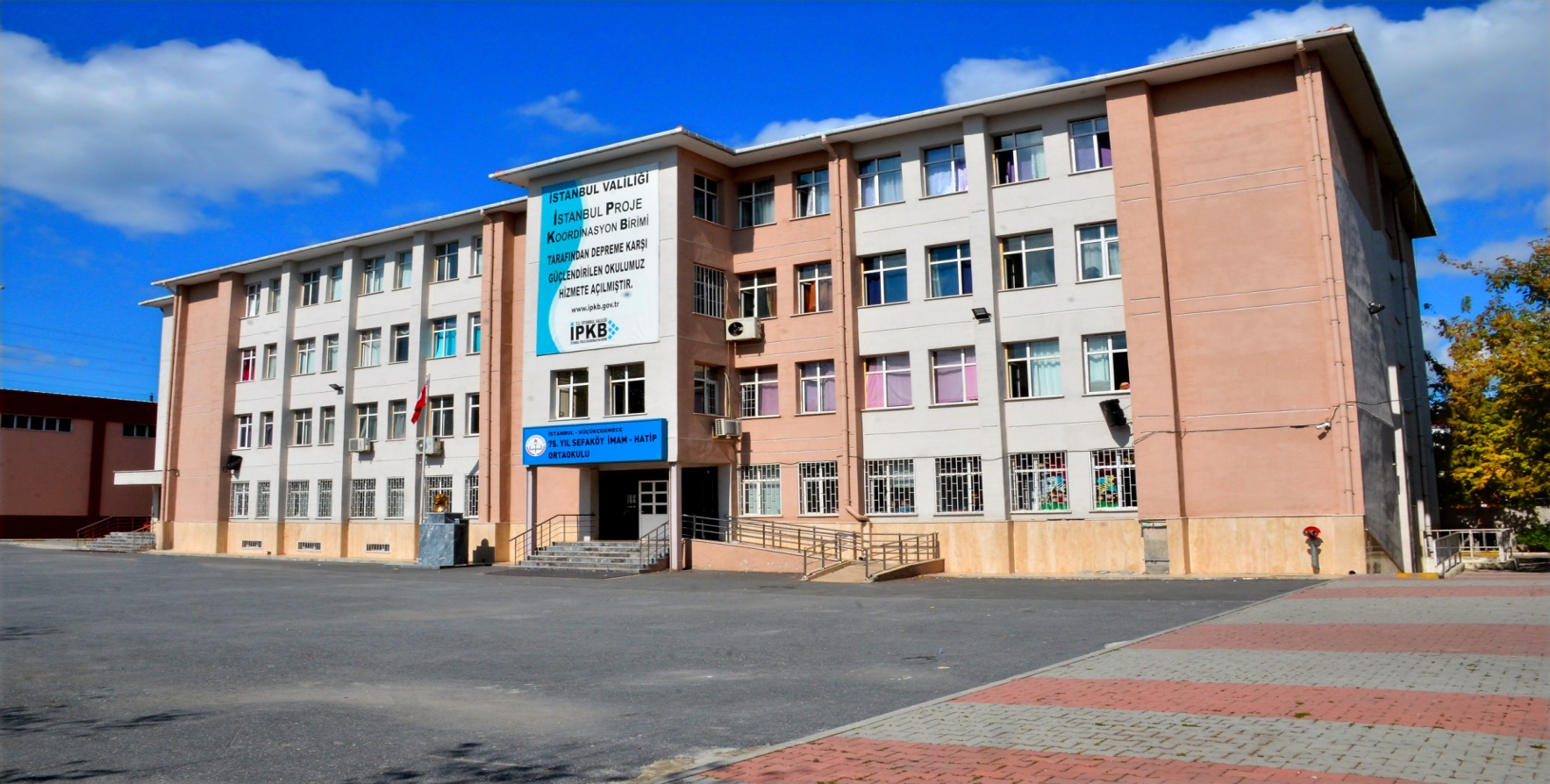 2019-2023 STRATEJİK PLANIARALIK 2019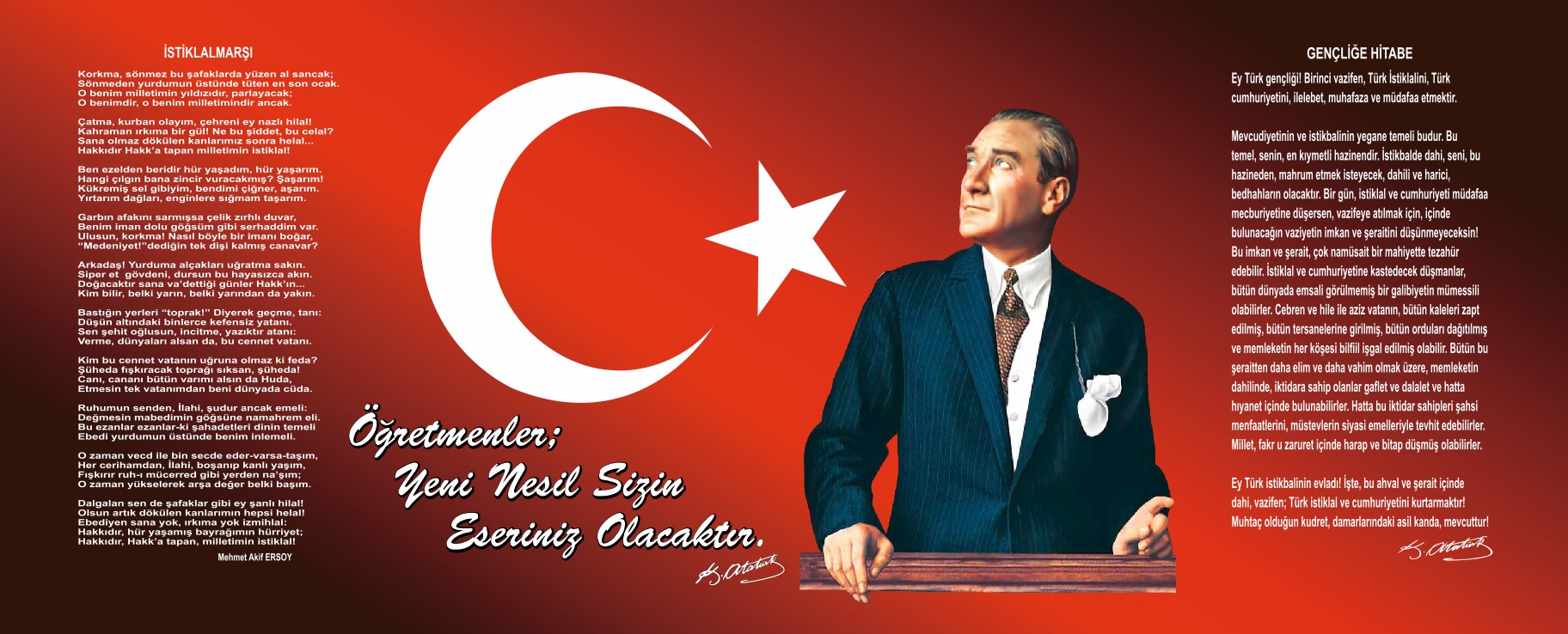 Sunuş        Mevcut durumdan ulaşılmak istenen hedefler olarak belirtilen stratejik planlama, yirmi birinci yüzyıl kurumlan için olmazsa olmaz özelliklerin en başında yer almaktadır. Stratejik planlama ile, okulumuzda görev yapan her öğretmenin, velinin ve öğrencinin yapılan eğitim- öğretime aktif katılımını sağlayıp okul yöneticisinin de tam desteğini alarak hedeflere belirlenen süre içerisinde ulaşmak öncelikli görevimiz olacaktır. Bu anlamda paydaşların ihtiyaç ve beklentileri, okulumuzun misyonu, vizyonu ve performans ölçümünün belirlenmesinde etkin rol oynayacaktır.        Olduğumuz yerden olmak istediğimiz yere ulaşmak için stratejik planlamayla beraber stratejik yönetim anlayışımız okulumuza önemli kazanımlar sağlayacaktır.        Amaç- hedef ilişkisi içerisinde kaliteyi arttırmak, okul yönetimi ve öğretmenlerimizle takım ruhu oluşturup öğrencimize iyi bir ortam sağlamak için hazırlanan stratejik planımızın yapımında emek harcayan tüm arkadaşlarımı tebrik eder, başarılarının devamını dilerim.Hacı Ali EKİNCİOkul MüdürüİçindekilerSunuş	3İçindekiler	4BÖLÜM I: GİRİŞ ve PLAN HAZIRLIK SÜRECİ	5BÖLÜM II: DURUM ANALİZİ	6Okulun Kısa Tanıtımı 	6Okulun Mevcut Durumu: Temel İstatistikler	7PAYDAŞ ANALİZİ	11GZFT (Güçlü, Zayıf, Fırsat, Tehdit) Analizi	16Gelişim ve Sorun Alanları	19BÖLÜM III: MİSYON, VİZYON VE TEMEL DEĞERLER	22MİSYONUMUZ 	22VİZYONUMUZ 	22TEMEL DEĞERLERİMİZ 	22BÖLÜM IV: AMAÇ, HEDEF VE EYLEMLER	24TEMA I: EĞİTİM VE ÖĞRETİME ERİŞİM	24TEMA II: EĞİTİM VE ÖĞRETİMDE KALİTENİN ARTIRILMASI	26TEMA III: KURUMSAL KAPASİTE	30V. BÖLÜM: MALİYETLENDİRME	35BÖLÜM I: GİRİŞ ve PLAN HAZIRLIK SÜRECİ2019-2023 dönemi stratejik plan hazırlanması süreci Üst Kurul ve Stratejik Plan Ekibinin oluşturulması ile başlamıştır. Ekip tarafından oluşturulan çalışma takvimi kapsamında ilk aşamada durum analizi çalışmaları yapılmış ve durum analizi aşamasında paydaşlarımızın plan sürecine aktif katılımını sağlamak üzere paydaş anketi, toplantı ve görüşmeler yapılmıştır. Durum analizinin ardından geleceğe yönelim bölümüne geçilerek okulumuzun amaç, hedef, gösterge ve eylemleri belirlenmiştir. Çalışmaları yürüten ekip ve kurul bilgileri altta verilmiştir.STRATEJİK PLAN ÜST KURULUBÖLÜM II: DURUM ANALİZİDurum analizi bölümünde okulumuzun mevcut durumu ortaya konularak neredeyiz sorusuna yanıt bulunmaya çalışılmıştır. Bu kapsamda okulumuzun kısa tanıtımı, okul künyesi ve temel istatistikleri, paydaş analizi ve görüşleri ile okulumuzun Güçlü Zayıf Fırsat ve Tehditlerinin (GZFT) ele alındığı analize yer verilmiştir.Okulun Kısa Tanıtımı TARİHİ GELİŞİM VE BUGÜNKÜ DURUM           Okulumuz Küçükçekmece ilçesine bağlı Sefaköy İnönü Mahallesinde bulunmaktadır. Cumhuriyetimizin 75. yıldönümü etkinlikleri nedeniyle 75. yıla ithafen yapılmış olup adının veriliş amacı buradan kaynaklanmaktadır. 1999-2000 eğitim ve öğretim yılında açılmış olup 13 yıldır hizmet vermektedir. Okulumuzda normal öğretim yapılmaktadır.            Toplam 4465 m2 arsası bulunan okul alanı; bodrum + zemin + 3 kattan oluşmaktadır. 2007 yılında İstanbul Büyükşehir Belediye Başkanlığınca 820 m2 lik Kapalı Spor Salonu kurulmuştur.            Okul binası içinde 33 derslik (anasınıfına ait 2 derslik ve ortaokula ait 31 derslik olmak üzere) bulunmaktadır. Okulumuzun diğer bölümleri ise şu şekildedir: 1 müdür, 2 müdür yardımcısı, 1 Öğretmenler Odası, 2 Rehberlik servisi odası, 1 Özel Eğitim Alt sınıfı, 1 Bilgi Teknolojileri Sınıfı, 1 çok amaçlı salon, 1 anasınıfına ait mutfak, 1 sağlık kabini, 2 adet öğretmen WC ve 8 adet öğrenci WC bulunmaktadır. 2012 yılı itibariyle 6287 sayılı Yeni Eğitim Kanununa göre okulumuz ortaokula dönüşmüştür. Mevcut duruma göre 35 branş, 2 anasınıfı öğretmeni ve 3 idarecisiyle eğitim öğretime devam etmektedir. Başarılar – ödüller :          Okulumuz 8/E sınıfı öğrencilerinden Yunus Emre YÜCEL, Din Öğretimi Genel Müdürlüğü kapsamında yapılan “Genç Bilaller” Ezan Okuma”  ve “Genç Sesler Musiki etkinliği” yarışmalarında dereceye girerek İstanbul Bölge Birincisi olarak okulumuzu temsil etmiştir.Okulun Mevcut Durumu: Temel İstatistiklerOkul KünyesiOkulumuzun temel girdilerine ilişkin bilgiler altta yer alan okul künyesine ilişkin tabloda yer almaktadır.Temel Bilgiler Tablosu- Okul Künyesi Çalışan BilgileriOkulumuzun çalışanlarına ilişkin bilgiler altta yer alan tabloda belirtilmiştir.Çalışan Bilgileri TablosuOkulumuz Bina ve Alanları	Okulumuzun binası ile açık ve kapalı alanlarına ilişkin temel bilgiler altta yer almaktadır.Okul Yerleşkesine İlişkin Bilgiler Sınıf ve Öğrenci Bilgileri	Okulumuzda yer alan sınıfların öğrenci sayıları alttaki tabloda verilmiştir.Donanım ve Teknolojik KaynaklarımızTeknolojik kaynaklar başta olmak üzere okulumuzda bulunan çalışır durumdaki donanım malzemesine ilişkin bilgiye alttaki tabloda yer verilmiştir.Teknolojik Kaynaklar TablosuGelir ve Gider BilgisiOkulumuzun genel bütçe ödenekleri, okul aile birliği gelirleri ve diğer katkılarda dâhil olmak üzere gelir ve giderlerine ilişkin son iki yıl gerçekleşme bilgileri alttaki tabloda verilmiştir.PAYDAŞ ANALİZİKurumumuzun temel paydaşları öğrenci, veli ve öğretmen olmakla birlikte eğitimin dışsal etkisi nedeniyle okul çevresinde etkileşim içinde olunan geniş bir paydaş kitlesi bulunmaktadır. Paydaşlarımızın görüşleri anket, toplantı, dilek ve istek kutuları, elektronik ortamda iletilen önerilerde dâhil olmak üzere çeşitli yöntemlerle sürekli olarak alınmaktadır.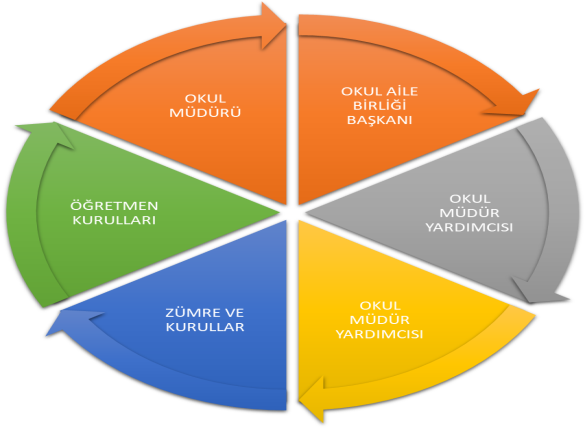 Paydaş anketlerine ilişkin ortaya çıkan temel sonuçlara altta yer verilmiştir  : Öğrenci Anketi Sonuçları:Öğretmen Anketi Sonuçları:Veli Anketi Sonuçları:GZFT (Güçlü, Zayıf, Fırsat, Tehdit) Analizi Okulumuzun temel istatistiklerinde verilen okul künyesi, çalışan bilgileri, bina bilgileri, teknolojik kaynak bilgileri ve gelir gider bilgileri ile paydaş anketleri sonucunda ortaya çıkan sorun ve gelişime açık alanlar iç ve dış faktör olarak değerlendirilerek GZFT tablosunda belirtilmiştir. Dolayısıyla olguyu belirten istatistikler ile algıyı ölçen anketlerden çıkan sonuçlar tek bir analizde birleştirilmiştir.Kurumun güçlü ve zayıf yönleri donanım, malzeme, çalışan, iş yapma becerisi, kurumsal iletişim gibi çok çeşitli alanlarda kendisinden kaynaklı olan güçlülükleri ve zayıflıkları ifade etmektedir ve ayrımda temel olarak okul müdürü/müdürlüğü kapsamından bakılarak iç faktör ve dış faktör ayrımı yapılmıştır. İçsel Faktörler Güçlü YönlerZayıf YönlerDışsal Faktörler FırsatlarTehditler Gelişim ve Sorun AlanlarıGelişim ve sorun alanları analizi ile GZFT analizi sonucunda ortaya çıkan sonuçların planın geleceğe yönelim bölümü ile ilişkilendirilmesi ve buradan hareketle hedef, gösterge ve eylemlerin belirlenmesi sağlanmaktadır. Gelişim ve sorun alanları ayrımında eğitim ve öğretim faaliyetlerine ilişkin üç temel tema olan Eğitime Erişim, Eğitimde Kalite ve kurumsal Kapasite kullanılmıştır. Eğitime erişim, öğrencinin eğitim faaliyetine erişmesi ve tamamlamasına ilişkin süreçleri; Eğitimde kalite, öğrencinin akademik başarısı, sosyal ve bilişsel gelişimi ve istihdamı da dâhil olmak üzere eğitim ve öğretim sürecinin hayata hazırlama evresini; Kurumsal kapasite ise kurumsal yapı, kurum kültürü, donanım, bina gibi eğitim ve öğretim sürecine destek mahiyetinde olan kapasiteyi belirtmektedir.Gelişim ve sorun alanlarına ilişkin GZFT analizinden yola çıkılarak saptamalar yapılırken yukarıdaki tabloda yer alan ayrımda belirtilen temel sorun alanlarına dikkat edilmesi gerekmektedir.Gelişim ve Sorun AlanlarımızBÖLÜM III: MİSYON, VİZYON VE TEMEL DEĞERLEROkul Müdürlüğümüzün Misyon, vizyon, temel ilke ve değerlerinin oluşturulması kapsamında öğretmenlerimiz, öğrencilerimiz, velilerimiz, çalışanlarımız ve diğer paydaşlarımızdan alınan görüşler, sonucunda stratejik plan hazırlama ekibi tarafından oluşturulan Misyon, Vizyon, Temel Değerler; Okulumuz üst kurulana sunulmuş ve üst kurul tarafından onaylanmıştır.MİSYONUMUZ    Yeni neslin örnekleri olan bizler, öğrendiklerimizin; Atatürk ilke ve inkılaplarına bağlı bireyler olarak ilgi, yetenek ve başarılarına göre, yüksek öğretim programlarına hazırlanmalarını, yabancı dili akıcı bir şekilde kullanıp öğrenmelerini sağlayarak, ülkemize karşı görev ve sorumluluklarını bilen ve bunları davranış haline getirmiş bilgili, kendine güvenen ve 21. Yüzyılın gelişen ihtiyaçlarına cevap verebilecek bireyler olmalarını sağlamak için buradayız. Bu amaçla üzerimize düşen sorumlulukları sonuna kadar yerine getirip hedefimize ulaşmayı arzulamaktayız. Bunu bir görev bilmek ve birbirimizi bu doğrultuda motive etmek hedefimize dahil adımlarla varmamıza imkan tanıyacaktır. Her gencimiz bir ağaç gibidir. Bu ağaca yetiştirmek ve büyütmek bizlerin görevidir... VİZYONUMUZ      Refah, mutluluk, saygı, sevgi ve huzur dolu bir dünyada; kendisine ülkesine adamış, öğrendiğini kendisinden sonra gelenlere öğretmeyi kural edinen Atatürk ilke ve inkılâplarına bağlı, en az bir yabancı dili etkili bir şekilde konuşabilen, bilimi ve teknolojiyi takip edebilen, okuyan, çizen, düşünen ve kendini bilen insanlar yetiştirmek. Elbette bu kolay bir şey değil ama devraldığımız gelecek ve sorumlu olduğumuz atalarımız için bunu en iyi şekilde gerçekleştirmeliyiz.TEMEL DEĞERLERİMİZ 1) Türk Milli Eğitimi Temel Kanununda ifade edilen; Türk Milli Eğitiminin genel amaçları, temel ilkeleri ve Atatürk inkılap ve ilkeleri doğrultusunda işimizi yaparız. 2) Dürüstlük, şeffaflık ve güveni esas alırız. 3) İnsana saygı ,sevgi ve hoşgörü en önemli hareket noktamız(şiarımız)dır. 4) Verilerle, süreçlerle ve hedeflerle yönetim anlayışına inanırız. 5) 'Biz' bilincindeyiz katılım ve paylaşımcılığı destekler ve uygularız. 6) "İyi bir gelecek, iyi bir eğitimle mümkündür." ilkesine inanırız. 7) Ülkemizin geleceği konusundaki görev ve sorumluluklarımızın bilincindeyiz. 8) " En iyi olmak en iyi hizmeti vermekle ve doğru algılanmakla sağlanır" inancındayız. 9) Eğitimin ve Öğrenmenin sürekliliğini ve sınırsız olduğunu biliyoruz. 10) Yenilikçiyiz. Değişimin gerekliliğine inanıyoruz. 11) " Başarmak için inanmak esastır" düşüncesindeyiz. 12) Teknolojiyi yakından takip eder, kullanılmasını sağlarız. 13) Bizim için zaman değerlidir. Zamanı planlı ve bilinçli kullanırız. 14) Her durumu kurum kültürünü geliştirmek için fırsat bilir; eleştiri ve önerileri kurum kültürüne yapılmış bir katkı olarak değerlendiririz. BÖLÜM IV: AMAÇ, HEDEF VE EYLEMLERTEMA I: EĞİTİM VE ÖĞRETİME ERİŞİMStratejik Amaç 1:  Kayıt bölgemizde yer alan bütün ortaokul kademesindeki öğrencilerin okullaşma oranlarını artıran, uyum ve devamsızlık sorunlarını gideren, onlara katılım ve tamamlama imkânı sunan etkin bir eğitim ve öğretime erişim süreci hâkim kılınacaktır.Stratejik Hedef 1.1:  Kayıt bölgemizde yer alan ortaokul kademesindeki öğrencilerin okullaşma oranları artırılacak, uyum, devamsızlık, katılım ve tamamlama sorunları giderilecektir.Performans Göstergeleri EylemlerTEMA II: EĞİTİM VE ÖĞRETİMDE KALİTENİN ARTIRILMASIBu tema altında akademik başarı, sınav kaygıları, sınıfta kalma, ders başarıları ve kazanımları, öğrencilerin bilimsel, sanatsal, kültürel ve sportif faaliyetleri yer almaktadır. Stratejik Amaç 2:    Öğrencilerimizin gelişen dünyaya uyum sağlayacak şekilde bilişsel, duyuşsal ve fiziksel bakımdan donanımlı bireyler olabilmesi için eğitim ve öğretimde kalite artırılacaktır.Stratejik Hedef 2.1:   Öğrenme kazanımlarını takip eden ve başta veli, okul ve öğrencilerimizin yakın çevresi olmak üzere tüm paydaşları sürece dâhil eden bir yönetim anlayışı ile öğrencilerimizin akademik başarıları artırılacaktır.Performans GöstergeleriEylemlerStratejik Hedef 2.2:  Öğrencilerimizin bilimsel, kültürel, sanatsal, sportif ve toplum hizmeti alanlarında etkinliklere katılımı artırılacak, yetenek ve becerileri geliştirilecektir. Performans GöstergeleriEylemlerTEMA III: KURUMSAL KAPASİTEStratejik Amaç 3: Okulumuzun beşeri, mali, fiziki ve teknolojik unsurları ile yönetim ve organizasyonu, eğitim ve öğretimin niteliğini ve eğitime erişimi yükseltecek biçimde geliştirilecektir.Stratejik Hedef 3.1: Okulumuz personelinin mesleki yeterlilikleri ile iş doyumu ve motivasyonları artırılacaktır.Performans GöstergeleriEylemlerStratejik Hedef 3.2: Okulumuzun mali ve fiziksel altyapısı eğitim ve öğretim faaliyetlerinden beklenen sonuçların elde edilmesini sağlayacak biçimde sürdürülebilirlik ve verimlilik esasına göre geliştirilecektir.Performans göstergeleriEylemlerStratejik Hedef 3.3: Okulumuzun yönetsel süreçleri, etkin bir izleme ve değerlendirme sistemiyle desteklenen, katılımcı, şeffaf ve hesap verebilir biçimde geliştirilecektir.Performans göstergeleriEylemlerV. BÖLÜM: MALİYETLENDİRME2019-2023 Stratejik Planı Faaliyet/Proje Maliyetlendirme TablosuVI. BÖLÜM: İZLEME VE DEĞERLENDİRME       Okulumuz Stratejik Planı izleme ve değerlendirme çalışmalarında 5 yıllık Stratejik Planın izlenmesi ve 1 yıllık gelişim planın izlenmesi olarak ikili bir ayrıma gidilecektir.        Stratejik planın izlenmesinde 6 aylık dönemlerde izleme yapılacak denetim birimleri, il ve ilçe millî eğitim müdürlüğü ve Bakanlık denetim ve kontrollerine hazır halde tutulacaktır.       Yıllık planın uygulanmasında yürütme ekipleri ve eylem sorumlularıyla aylık ilerleme toplantıları yapılacaktır. Toplantıda bir önceki ayda yapılanlar ve bir sonraki ayda yapılacaklar görüşülüp karara bağlanacaktır. Üst Kurul BilgileriÜst Kurul BilgileriEkip BilgileriEkip BilgileriAdı SoyadıUnvanıAdı SoyadıUnvanıHacı Ali EKİNCİOkul Müdürü Engin YAKUTMüdür Yardımcısı Cemil İMALI Müdür Yardımcısı Seda ERDALÖğretmenSema Ülker ÇİÇEKRehber Öğretmen Özge YILMAZ ÖğretmenGülşah BİLGE Öğretmen Özge ARI ÖğretmenMerve AKKOYUN ÖğretmenMeliha DOĞAN ÖğretmenZüleyha AKKAYA OAB BaşkanıHatice CANTİMUR VeliZübeyde ÖZMENOAB Üyesiİli: İSTANBULİli: İSTANBULİli: İSTANBULİli: İSTANBULİlçesi: KÜÇÜKÇEKMECEİlçesi: KÜÇÜKÇEKMECEİlçesi: KÜÇÜKÇEKMECEİlçesi: KÜÇÜKÇEKMECEAdres: İnönü Mah. Erler Cad. Çağdaş Sok. N0:43 34295 İNÖNÜ S.S.K hastanesinin 400 metre aşağısında İnönü Mah. Erler Cad. Çağdaş Sok. N0:43 34295 İNÖNÜ S.S.K hastanesinin 400 metre aşağısında İnönü Mah. Erler Cad. Çağdaş Sok. N0:43 34295 İNÖNÜ S.S.K hastanesinin 400 metre aşağısında Coğrafi Konum (link):Coğrafi Konum (link):http://sefakoy75ortaokulu.meb.k12.tr/tema/harita.phphttp://sefakoy75ortaokulu.meb.k12.tr/tema/harita.phpTelefon Numarası: 0212 696 82 880212 696 82 880212 696 82 88Faks Numarası:Faks Numarası:0212 693 24 120212 693 24 12e- Posta Adresi:http://ihosefakoy75@gmail.com    http://ihosefakoy75@gmail.com    http://ihosefakoy75@gmail.com    Web sayfası adresi:Web sayfası adresi:http://sefakoy75ortaokulu.meb.k12.tr/http://sefakoy75ortaokulu.meb.k12.tr/Kurum Kodu:759113759113759113Öğretim Şekli:Öğretim Şekli:Yarım Gün  (Tam Gün/İkili Eğitim)Yarım Gün  (Tam Gün/İkili Eğitim)Okulun Hizmete Giriş Tarihi : 1999-2000Okulun Hizmete Giriş Tarihi : 1999-2000Okulun Hizmete Giriş Tarihi : 1999-2000Okulun Hizmete Giriş Tarihi : 1999-2000Toplam Çalışan Sayısı Toplam Çalışan Sayısı 55Öğrenci Sayısı:Kız389389Öğretmen SayısıKadın2828Öğrenci Sayısı:Erkek299299Öğretmen SayısıErkek77Öğrenci Sayısı:Toplam688688Öğretmen SayısıToplam3535Derslik Başına Düşen Öğrenci SayısıDerslik Başına Düşen Öğrenci SayısıDerslik Başına Düşen Öğrenci Sayısı:26Şube Başına Düşen Öğrenci SayısıŞube Başına Düşen Öğrenci SayısıŞube Başına Düşen Öğrenci Sayısı:25Öğretmen Başına Düşen Öğrenci SayısıÖğretmen Başına Düşen Öğrenci SayısıÖğretmen Başına Düşen Öğrenci Sayısı:19Şube Başına 30’dan Fazla Öğrencisi Olan Şube SayısıŞube Başına 30’dan Fazla Öğrencisi Olan Şube SayısıŞube Başına 30’dan Fazla Öğrencisi Olan Şube Sayısı:2Öğrenci Başına Düşen Toplam Gider MiktarıÖğrenci Başına Düşen Toplam Gider MiktarıÖğrenci Başına Düşen Toplam Gider Miktarı72 TLÖğretmenlerin Kurumdaki Ortalama Görev SüresiÖğretmenlerin Kurumdaki Ortalama Görev SüresiÖğretmenlerin Kurumdaki Ortalama Görev Süresi4 YılUnvan*ErkekKadınToplamOkul Müdürü ve Müdür Yardımcısı303Sınıf Öğretmeni000Branş Öğretmeni72734Rehber Öğretmen011İdari Personel303Yardımcı Personel123Güvenlik Personeli011Toplam Çalışan Sayıları143145Okul Bölümleri Okul Bölümleri Özel AlanlarVarYokOkul Kat Sayısı3Çok Amaçlı SalonXDerslik Sayısı33Çok Amaçlı SahaXDerslik Alanları (m2)49KütüphaneXKullanılan Derslik Sayısı26Fen LaboratuvarıXŞube Sayısı27Bilgisayar LaboratuvarıXİdari Odaların Alanı (m2)88İş AtölyesiXÖğretmenler Odası (m2)49Beceri AtölyesiXOkul Oturum Alanı (m2)1000PansiyonXOkul Bahçesi (Açık Alan)(m2)2500Okul Kapalı Alan (m2)1000Sanatsal, bilimsel ve sportif amaçlı toplam alan (m2)955Kantin (m2)20Tuvalet Sayısı10Diğer (………….)SINIFIKızErkekToplamANASINIFI3228605. SINIF76561326. SINIF75391147. SINIF88711598. SINIF118105223Akıllı Tahta Sayısı35TV Sayısı1Masaüstü Bilgisayar Sayısı3Yazıcı Sayısı2Taşınabilir Bilgisayar Sayısı5Fotokopi Makinası Sayısı4Projeksiyon Sayısı0İnternet Bağlantı Hızı35 megabitYıllarGelir MiktarıGider Miktarı2017650006500020185000050000Sıra NoMADDELERKATILMA DERECESİKATILMA DERECESİKATILMA DERECESİKATILMA DERECESİKATILMA DERECESİSıra NoMADDELERKesinlikle KatılıyorumKatılıyorumKararsızımKısmen KatılıyorumKatılmıyorum1Öğretmenlerimle ihtiyaç duyduğumda rahatlıkla görüşebilirim.x2Okul müdürü ile ihtiyaç duyduğumda rahatlıkla konuşabiliyorum.x3Okulun rehberlik servisinden yeterince yararlanabiliyorum.x4Okula ilettiğimiz öneri ve isteklerimiz dikkate alınır.x5Okulda kendimi güvende hissediyorum.x6Okulda öğrencilerle ilgili alınan kararlarda bizlerin görüşleri alınır.x7Öğretmenler yeniliğe açık olarak derslerin işlenişinde çeşitli yöntemler kullanmaktadır.x8Derslerde konuya göre uygun araç gereçler kullanılmaktadır.x9Teneffüslerde ihtiyaçlarımı giderebiliyorum.x10Okulun içi ve dışı temizdir.x11Okulun binası ve diğer fiziki mekânlar yeterlidir.x12Okul kantininde satılan malzemeler sağlıklı ve güvenlidir.x13Okulumuzda yeterli miktarda sanatsal ve kültürel faaliyetler düzenlenmektedir.xSıra NoMADDELERKATILMA DERECESİKATILMA DERECESİKATILMA DERECESİKATILMA DERECESİKATILMA DERECESİSıra NoMADDELERKesinlikle KatılıyorumKatılıyorumKararsızımKısmen KatılıyorumKatılmıyorum1Okulumuzda alınan kararlar, çalışanların katılımıyla alınır.x2Kurumdaki tüm duyurular çalışanlara zamanında iletilir.x3Her türlü ödüllendirmede adil olma, tarafsızlık ve objektiflik esastır.x4Kendimi, okulun değerli bir üyesi olarak görürüm.x5Çalıştığım okul bana kendimi geliştirme imkânı tanımaktadır.x6Okul, teknik araç ve gereç yönünden yeterli donanıma sahiptir.x7Okulda çalışanlara yönelik sosyal ve kültürel faaliyetler düzenlenir.x8Okulda öğretmenler arasında ayrım yapılmamaktadır.x9Okulumuzda yerelde ve toplum üzerinde olumlu etki bırakacak çalışmalar yapmaktadır.x10Yöneticilerimiz, yaratıcı ve yenilikçi düşüncelerin üretilmesini teşvik etmektedir.x11Yöneticiler, okulun vizyonunu, stratejilerini, iyileştirmeye açık alanlarını vs. çalışanlarla paylaşır.x12Okulumuzda sadece öğretmenlerin kullanımına tahsis edilmiş yerler yeterlidir.x13Alanıma ilişkin yenilik ve gelişmeleri takip eder ve kendimi güncellerim.xSıra NoMADDELERKATILMA DERECESİKATILMA DERECESİKATILMA DERECESİKATILMA DERECESİKATILMA DERECESİSıra NoMADDELERKesinlikle KatılıyorumKatılıyorumKararsızımKısmen KatılıyorumKatılmıyorum1İhtiyaç duyduğumda okul çalışanlarıyla rahatlıkla görüşebiliyorum.x2Bizi ilgilendiren okul duyurularını zamanında öğreniyorum. x3Öğrencimle ilgili konularda okulda rehberlik hizmeti alabiliyorum.x4Okula ilettiğim istek ve şikâyetlerim dikkate alınıyor. x5Öğretmenler yeniliğe açık olarak derslerin işlenişinde çeşitli yöntemler kullanmaktadır.x6Okulda yabancı kişilere karşı güvenlik önlemleri alınmaktadır. x7Okulda bizleri ilgilendiren kararlarda görüşlerimiz dikkate alınır. x8E-Okul Veli Bilgilendirme Sistemi ile okulun internet sayfasını düzenli olarak takip ediyorum.x9Çocuğumun okulunu sevdiğini ve öğretmenleriyle iyi anlaştığını düşünüyorum.x10Okul, teknik araç ve gereç yönünden yeterli donanıma sahiptir.x11Okul her zaman temiz ve bakımlıdır.x12Okulun binası ve diğer fiziki mekânlar yeterlidir.x13Okulumuzda yeterli miktarda sanatsal ve kültürel faaliyetler düzenlenmektedir.xÖğrenciler1-) Sınıftaki öğrenci mevcutlarının uygun olması, 2-) Zorunlu eğitimden ayrılmaların önlenmesine ilişkin etkili bir izleme ve önleme mekanizmasının olmaması ÇalışanlarVelilerEğitim ve öğretimi destekleyen veli profiliBina ve YerleşkeDonanımSpor salonunun bulunması, Anasınıfı için oyun odasının bulunması, Okul bahçesinin geniş olması, Teknolojik donanımın yeterli olması BütçeKantin geliriServis geliriSpor Salonu geliriYönetim SüreçleriSosyal etkinliklere fazlaca yer verilmesi. Kurum içi iletişim kanallarının açık olması.İletişim SüreçlerivbYeniliğe ve gelişime açık insan kaynağıÖğrenciler1-) Öğrencilerin temizlik bilincinin yetersizliği, 2-) Sosyal, kültürel ve sportif faaliyetlere katılımın yetersiz olması ÇalışanlarDestek personel yetersizliği (iş-kurdan geçici temin ediliyor)Veliler1-) Veli ilgisinin yeterli düzeyde olmaması, 2-) Velilerin maddi yetersizliklerinden dolayı eğitim ve öğretime karşı ilgisiz olmaları. 3-) Velilerin okul ile iletişiminin az olması. 4-)Velilerin yapılan toplantılara katılımının azlığıBina ve Yerleşke1-) Okulumuzun bulunduğu bölge itibariyle her türlü sorunla karşılaşılması,2-)  Okul bahçesinin geniş olması nedeniyle okul güvenliğinin iyi sağlanamaması 3-) Sosyal etkinlik alanının yetersiz olmasıDonanım1-)Müzik ve görsel sanatlar ve gibi ilgi ve yeteneğe dayalı dersler için uygun derslik olmaması Bütçe1-) İhtiyaçların giderilmesinde maddi olarak güçlüklerle karşılaşılması 2-) Okulun gelirinin olmaması. Yönetim Süreçleriİletişim SüreçleriPolitik1-) Yerel yönetimlerin işbirliğine açık olması, 2-) Yerel yönetimin okulun birtakım ihtiyaçlarına olumlu cevap vermesi Ekonomik1-) Çevrede ulaşım imkânlarının fazla olmasıSosyolojik1-) Veli-okul İşbirliğinin güçlü olması, 2-) Kaliteli Eğitim ve öğretime yönelik talebin giderek artması 3-) Diğer okul ve kurumlarla iletişimin güçlü olmasıTeknolojik1-)Gelişen teknolojilerin eğitimde kullanabilirliğinin artması2.)Eğitimde teknoloji kullanımının artmasına yönelik büyük ölçekli (FATİH, EBA vb.) projelerin yürütülmesi.Mevzuat-YasalOkulumuzun üst öğrenimine hazırlayan bir programının olması. (Haftasonu DYK’nın olması)Ekolojik1-) Okulun şehir gürültüsünden uzak bir yerleşkede bulunmasıPolitikEğitim politikasında sık değişiklikler yapılması ve eğitim sistemindeki düzenlemelere ilişkin pilot uygulamaların yetersizliğiEkonomik1-) Caddeye yakın olması Eğitimin niteliğini artırmaya yönelik bütçenin yetersizliğiSosyolojik1-) Demografik dağılımın dengesiz oluşu, 2-) Sosyo-ekonomik eşitsizliklerin varlığı. 3-) Velilerin ekonomik durumunun düşük olmasıTeknolojikSosyal medyanın ve diğer internet ağlarının, bilgisayar oyunlarının bilinçsizce ve çok fazla kullanımıMevzuat-YasalMevzuatın sürekli değişiyor olması. EkolojikZararlı alışkanlıkların yaygınlaşma eğiliminde olmasıEğitime ErişimEğitimde KaliteKurumsal KapasiteOkullaşma OranıAkademik BaşarıKurumsal İletişimOkula Devam/ DevamsızlıkSosyal, Kültürel ve Fiziksel GelişimKurumsal YönetimOkula Uyum, OryantasyonSınıf TekrarıBina ve YerleşkeÖzel Eğitime İhtiyaç Duyan Bireylerİstihdam Edilebilirlik ve YönlendirmeDonanımYabancı ÖğrencilerÖğretim YöntemleriTemizlik, HijyenHayatboyu ÖğrenmeDers araç gereçleriİş Güvenliği, Okul GüvenliğiTaşıma ve servis1.TEMA: EĞİTİM VE ÖĞRETİME ERİŞİM1.TEMA: EĞİTİM VE ÖĞRETİME ERİŞİM1Öğrencilerin temizlik bilincinin yetersizliği 2Okul öncesi eğitimde öğrenci kapasitesinin sınırlı olması 3Veli ilgisinin yeterli düzeyde olmaması 4Okul aile işbirliğinin ve iletişiminin yetersiz olması 5Sosyal kültürel faaliyetlerin az olması2.TEMA: EĞİTİM VE ÖĞRETİMDE KALİTE2.TEMA: EĞİTİM VE ÖĞRETİMDE KALİTE1Proje çalışmalarına katılan öğretmen ve öğrenci sayılarının yeterli olmaması 2Okul sağlığı ve temizliği konusunda yetersizliklerin olması 3Öğrencileri zararlı alışkanlıklara özendirecek ortamların varlığı 4Okul çevresinin güzelleştirilmesi için gerekli çalışmaların yapılmaması 5Öğretmen sayısının yeterli ve ilişkilerin iyi olması 6Rehberlik servisinin iyi çalışması 7Okul idaresinin değişime ve gelişime açık olması 3.TEMA: KURUMSAL KAPASİTE3.TEMA: KURUMSAL KAPASİTE1Okulumuzun bulunduğu bölge itibariyle her türlü sorunla karşılaşılması 2Okulun iş güvenliği kapsamında risk analizinin yapılmaması 3Okul bahçesinin geniş olması nedeniyle okul güvenliğinin iyi sağlanamaması 4Eğitim-öğretimde araç-gereç eksikliğinin olması.NoPERFORMANS GÖSTERGESİPERFORMANS GÖSTERGESİMevcutHEDEFHEDEFHEDEFHEDEFNoPERFORMANS GÖSTERGESİPERFORMANS GÖSTERGESİ20192020202120222023PG.1.1.1Kayıt bölgesindeki öğrencilerden okula kayıt yaptıranların oranı (%)Kayıt bölgesindeki öğrencilerden okula kayıt yaptıranların oranı (%)%85%90%90%95%95PG.1.1.3Okula yeni başlayan öğrencilerden uyum eğitimine katılanların oranı (%)Okula yeni başlayan öğrencilerden uyum eğitimine katılanların oranı (%)%80%90%95%95%100PG.1.1.4Bir eğitim ve öğretim döneminde özürlü ve özürsüz 20 gün ve üzeri devamsızlık yapan öğrenci oranı (%)PG.1.1.4.1 5. Sınıf%6%5%4%3%1PG.1.1.4Bir eğitim ve öğretim döneminde özürlü ve özürsüz 20 gün ve üzeri devamsızlık yapan öğrenci oranı (%)PG.1.1.4.2 6. Sınıf%5,50%5%4%3%1PG.1.1.4Bir eğitim ve öğretim döneminde özürlü ve özürsüz 20 gün ve üzeri devamsızlık yapan öğrenci oranı (%)PG.1.1.4.3 7. Sınıf%7%6%5%3%1PG.1.1.4Bir eğitim ve öğretim döneminde özürlü ve özürsüz 20 gün ve üzeri devamsızlık yapan öğrenci oranı (%)PG.1.1.4.4 8. Sınıf%3,5%3%2%1%1PG.1.1.4Bir eğitim ve öğretim döneminde özürlü ve özürsüz 20 gün ve üzeri devamsızlık yapan öğrenci oranı (%)PG.1.1.4.5 Toplam (Genel)%5,5%5%4%3%1PG.1.1.4Bir eğitim ve öğretim döneminde özürlü ve özürsüz 20 gün ve üzeri devamsızlık yapan öğrenci oranı (%)PG.1.1.4.6 Yabancı öğrenci%1,56%1,5%1%1%1PG.1.1.5Okulun engelli bireylerin kullanımına uygunluğu (Evet: 1 - Hayır: 0) (Engelli rampası, engelli tuvaleti, engelli asansörü/lift)Okulun engelli bireylerin kullanımına uygunluğu (Evet: 1 - Hayır: 0) (Engelli rampası, engelli tuvaleti, engelli asansörü/lift)11111PG.1.1.6Toplumsal sorumluluk ve gönüllülük programlarına katılan öğrenci oranı (%)Toplumsal sorumluluk ve gönüllülük programlarına katılan öğrenci oranı (%)1012151820NoEylem İfadesiEylem SorumlusuEylem Tarihi1.1.1Kayıt bölgesinde yer alan öğrencilerin tespiti için çalışmalar yapılacaktır.Okul Stratejik Plan Ekibi01 Eylül-20 Eylül1.1.2Devamsızlık yapan öğrencilerin tespiti ve erken uyarı sistemi için çalışmalar yapılacaktır.Müdür YardımcısıYıl Boyunca1.1.3Devamsızlık yapan öğrencilerin velileri ile özel toplantı ve görüşmeler yapılacaktır.Rehberlik ServisiYıl Boyunca1.1.4Okulun, engelli bireylerin kullanımına yönelik tuvalet, rampa, asansör/lift vb. eksiklikleri tamamlanacaktır.Müdür YardımcısıMayıs Son Haftası1.1.65. sınıf öğrencileri için öğrenci ve veli uyum programı çalışmaları yapılacaktır.Müdür YardımcısıUyum Haftası1.1.9Toplumsal sorumluluk ve gönüllülük programlarına öğrencilerin katılımı teşvik edilecektir.Okul Stratejik Plan EkibiYıl BoyuncaNoPERFORMANS GÖSTERGESİPERFORMANS GÖSTERGESİMevcutHEDEFHEDEFHEDEFHEDEFNoPERFORMANS GÖSTERGESİPERFORMANS GÖSTERGESİ20192020202120222023PG.2.1.1Yılsonu başarı puanı ortalamalarıPG.2.1.1.1 5. sınıf yılsonu başarı puanı ortalamaları (Tüm dersler)6870758085PG.2.1.1Yılsonu başarı puanı ortalamalarıPG.2.1.1.2 6. sınıf yılsonu başarı puanı ortalamaları (Tüm dersler)6670758085PG.2.1.1Yılsonu başarı puanı ortalamalarıPG.2.1.1.3 7. sınıf yılsonu başarı puanı ortalamaları (Tüm dersler)6570758085PG.2.1.1Yılsonu başarı puanı ortalamalarıPG.2.1.1.4 8. sınıf yılsonu başarı puanı ortalamaları (Tüm dersler)6370758085PG.2.1.2DYK ile ilgili göstergelerPG.2.1.2.1 Açılan destekleyici eğitim kurs (DYK) sayısı (Ders sayısı)3640444852PG.2.1.2DYK ile ilgili göstergelerPG.2.1.2.2 Destekleme yetiştirme kurslarına katılan (DYK) öğrenci oranı (%)%33%35%38%42%45PG.2.1.3Teşekkür-Takdir alan öğrenci oranı (%) (yılsonu)Teşekkür-Takdir alan öğrenci oranı (%) (yılsonu)%35%36%37%38%39PG.2.1.4Değerler eğitimiPG.2.1.4.1 Değerler Eğitimi kapsamında düzenlenen faaliyet sayısı1516171819PG.2.1.4Değerler eğitimiPG 2.1.4.2 Değerler Eğitimi kapsamında düzenlenen faaliyetlere katılan öğrenci oranı (%)%70%75%80%85%90PG.2.1.5Bir eğitim öğretim yılı içerisinde rehberlik servisinden rehberlik hizmeti alan öğrenci oranı (%)Bir eğitim öğretim yılı içerisinde rehberlik servisinden rehberlik hizmeti alan öğrenci oranı (%)%35%40%45%50%55NoEylem İfadesiEylem SorumlusuEylem Tarihi2.1.1Öğrencilerin ilgi ve ihtiyaçlarına göre ders materyallerinin geliştirilmesi ve kullanılması sağlanacaktır.Okul Stratejik Plan EkibiEylül-Ekim 20202.1.2Yazılı sorularının öğrencilerin analiz ve sentez becerisini geliştirecek nitelikte olmasına yönelik zümre çalışmaları yapılacaktır.Müdür YardımcısıEkim-Şubat 2019-20202.1.4Ders başarısı düşük olan öğrencilerin Rehberlik Servisi ile görüşmesi sağlanacaktır.Sınıf ÖğretmenleriHer Ayın Son Haftası2.1.6Okul bünyesinde açılan DYK kurslarının etkililiği ve ders başarıları ile üst öğrenime katkısı takip edilecek, aksayan yönlere ilişkin geliştirici çalışmalar yapılacaktır.Müdür YardımcısıHer Ayın Son Haftası2.1.8Yabancı dil eğitiminde öğrenci nitelik ve yeterliliklerinin yükseltilmesi için faaliyetler yapılacaktır.Müdür YardımcısıMayıs 20202.1.9Değerler eğitimi alanında etkin çalışmalar yapılacaktır.Müdür YardımcısıYıl Boyunca2.1.10EBA Ders Portalının öğrenci ve velilere tanıtımı yapılacaktır.Müdür YardımcısıYıl BoyuncaNoPERFORMANS GÖSTERGESİPERFORMANS GÖSTERGESİMevcutHEDEFHEDEFHEDEFHEDEFNoPERFORMANS GÖSTERGESİPERFORMANS GÖSTERGESİ20192020202120222023PG.2.2.1Okulda gerçekleştirilen projesi sayısıOkulda gerçekleştirilen projesi sayısı7891011PG.2.2.2Rehberlik servisi etkililik göstergeleriPG.2.2.2.1 Rehberlik servisinde öğrencilerle yapılan görüşme sayısı4006008009001000PG.2.2.2Rehberlik servisi etkililik göstergeleriPG.2.2.2.2 Rehberlik servisinde velilerle yapılan görüşme sayısı100200300350400PG.2.2.2Rehberlik servisi etkililik göstergeleriPG.2.2.2.3 Rehberlik servisinde öğretmenlere verilen müşavirlik hizmeti sayısı50100150175200PG.2.2.3Okul veli işbirliği toplantı göstergeleriPG.2.2.3.1 Sınıf Veli-Okul Aile Birliği, toplantı sayısı4550505050PG.2.2.3Okul veli işbirliği toplantı göstergeleriPG.2.2.3.2 Sınıf Veli-Okul Aile Birliği toplantılarına katılan veli oranı (%)%25%35%45%60%75PG.2.2.7Öğrenci başına okunan kitap sayısıÖğrenci başına okunan kitap sayısı56789PG.2.2.8Geri dönüşüme gönderilen atık miktarı (Kilogram)Geri dönüşüme gönderilen atık miktarı (Kilogram)100200400500750NoEylem İfadesiEylem SorumlusuEylem Tarihi2.2.1Okulda proje sergileri gerçekleştirilecektir.Müdür YardımcısıMayıs 20202.2.2İl, ilçe ve ülke çapında proje yarışmalarına katılım teşvik edilecektir.Okul MüdürüYıl Boyunca2.2.3Rehberlik servisinin çalışmaları hakkında öğrenci ve veliler bilgilendirilecektir.Rehberlik ServisiYıl Boyunca2.2.4Rehberlik çalışmaları ile ilgili konularda konferans, panel ve seminer düzenlenecektir.Rehberlik ServisiYıl Boyunca2.2.6Veli-öğrenci-öğretmen işbirliğini güçlendirmek için sınıf veli toplantıları düzenlenecektirSınıf ÖğretmenleriYıl Boyunca2.2.11Kütüphanenin kitap sayısı ve türü zenginleştirilecektir.Müdür YardımcısıEylül 20202.2.12Kitap okuma oranlarının artırılmasına yönelik etkinlikler düzenlenecek, en fazla kitap okuyan öğrenciler törenle ödüllendirilecektir.Okul MüdürüMayıs 20202.2.13Atıkların geri dönüşüme kazandırılmasına yönelik faaliyetler yapılacaktır.Müdür YardımcısıYıl BoyuncaNoPERFORMANS GÖSTERGESİMevcutHEDEFHEDEFHEDEFHEDEFNoPERFORMANS GÖSTERGESİ20192020202120222023PG.3.1.1Öğretmenlerin motivasyonunu artırmaya yönelik yapılan etkinlik sayısı58101215PG.3.1.2Öğretmen başına düşen hizmet içi eğitim saati (Eğitim öğretim yılı içi)22,5345PG.3.1.3Mesleki gelişim faaliyetlerine katılan personel oranı (%)%30%35%40%50%60PG.3.1.4Lisansüstü eğitime sahip personel oranı (%)%5%10%15%20%25PG.3.1.5Bilimsel ve sanatsal etkinliklere katılan personel oranı (%)%7%8%10%12%15PG.3.1.6Uluslararası hareketlilik programlarına katılan personel oranı (%)-%3%4%5%6PG.3.1.7Öğretmen memnuniyet oranı (%)%85%90%95%100%100PG.3.1.8Öğretmen başına düşen öğrenci sayısı1922232425PG.3.1.9Başarı belgesi alan personel oranı (%)%10%12%13%14%15PG.3.1.10Öğretmenlerin EBA’yı ortalama kullanma süresi120 dk150 dk180dk240 dk300 dkPG.3.1.11Öğretmenlerin EBA için ürettiği içerik sayısı02345NoEylem İfadesiEylem SorumlusuEylem Tarihi3.1.1Okul personelinin çalışma motivasyonunu ve iş tatminini artırmaya yönelik kültürel, sanatsal, sosyal ve sportif etkinlikler düzenlenecektir.Okul MüdürüYıl Boyunca3.1.2Okul personeli lisansüstü eğitime teşvik edilecektir.Okul MüdürüEylül 20203.1.3Personelin mesleki gelişim faaliyetlerine katılımı desteklenecektir.Okul MüdürüYıl Boyunca3.1.4Öğretmenlerin dijital içerik geliştirmelerine yönelik eğitimler almaları sağlanacaktır.Müdür YardımcısıYıl Boyunca3.1.5Personelin proje eğitimi almaları sağlanacaktır.Müdür YardımcısıYıl Boyunca3.1.6Paydaşlarımıza yönelik yılda bir kez memnuniyet anketi düzenlenecek, sonuçları değerlendirilerek aksaklıklar için gerekli tedbirler alınacaktır.Müdür YardımcısıMayıs 20203.1.7Personel memnuniyetinin artırılması için gerekli etkinlikler yapılacaktır.Okul MüdürüYıl Boyunca3.1.8Öğretmenlerin EBA’yı daha fazla kullanması teşvik edilecektir.Okul MüdürüYıl BoyuncaNoPERFORMANS GÖSTERGESİMevcutHedefHedefHedefHedefNoPERFORMANS GÖSTERGESİ20192020202120222023PG.3.2.1Öğrenci başına düşen sosyal, sanatsal, sportif ve kültürel faaliyet alanı (metrekare)33203320332033203320PG.3.2.2Okul gelirlerinin, giderleri karşılama oranı (%)%100%100%100%100%100PG.3.2.3Öğrenci başına düşen harcama miktarı72 TL100 TL120 TL140 TL160 TLPG.3.2.4Bakım ve onarım ihtiyaçlarının giderilme oranı (%)%90%95%100%100%100PG.3.2.5Donatım ihtiyaçlarının giderilme oranı (%)%90%95%100%100%100PG.3.2.6Tasarım Beceri Atölyesi sayısı01111PG.3.2.7Öğrenci sayısı 30’dan fazla olan şube oranı (%)%7%0%0%0%0PG.3.2.9Acil durum eğitimleri (tatbikat, seminer, planlama vs) kapsamında yapılan faaliyet sayısı23456PG.3.2.10Z kütüphanesi bulunma durumu (Evet: 1, Hayır: 0)00000PG.3.2.11Mali destek sağlayan kurum/kuruluşlardan sağlanan destek sayısı01234PG.3.2.12Beyaz Bayrağa sahiplik durumu (Evet: 1, Hayır: 0)01111PG.3.2.13Beslenme Dostu Okul programının uygulanıp/uygulanmadığı (Evet: 1, Hayır: 0)00111PG.3.2.14Enerji verimliliğine yönelik etkinlik sayısı45678PG.3.2.15Taşımalı eğitimden yararlanan öğrenci oranı (%)%0%0%0%0%0PG.3.2.16Okul kantini ve yemekhaneden yararlanan öğrencilerin memnuniyet oranı (%)%80%85%90%95%100NoEylem İfadesiEylem SorumlusuEylem Tarihi3.2.1Öğrenci başına düşen sosyal, sanatsal, sportif ve kültürel alanlar iyileştirilip artırılacaktır.Okul MüdürüYıl Boyunca3.2.2Tasarım beceri atölyesi kurularak etkin kullanımı sağlanacaktır.Okul MüdürüEylül 20203.2.3Okul bakım onarım ihtiyaçları zamanında karşılanacaktır.Okul MüdürüYıl Boyunca3.2.4Okul sağlığı ve güvenliği için gerekli düzenlemeler yapılacaktır.Müdür YardımcısıYıl Boyunca3.2.5Tasarruf tedbirleri hakkında öğrenci farkındalığı artırılacaktır.Müdür YardımcısıYıl Boyunca3.2.6Acil durum eğitimlerinin sayısı artırılacaktır.Müdür YardımcısıYıl Boyunca3.2.9Okul sağlığı ve güvenliği için gerekli düzenlemeler yapılacaktır.Okul MüdürüYıl Boyunca3.2.10Çok amaçlı salon, kütüphane, destek odası, spor odası vb alanların bakımı yapılacaktır.Okul MüdürüMayıs-Eylül 20203.2.11Mali destek sağlayan tüm kurum/kuruluşlara proje sunulacaktır.Okul MüdürüYıl Boyunca3.2.12Okul kantini ve yemekhane sık sık denetlenecek, çalışan personele yönelik eğitimler verilmesi sağlanacaktır.Müdür YardımcısıYıl Boyunca3.2.13Enerji verimliliği ve tasarrufu konusunda öğrenci farkındalığı için çalışmalar yapılacaktır.Müdür YardımcısıYıl Boyunca3.2.14Okul güvenlik kameralarının sürekli kontrolü ve bakımı yapılacaktır.Okul MüdürüYıl Boyunca3.2.15İş güvenliği kapsamında okulun tüm birimlerinin risk analizi yapılacak ve gerekli tedbirler alınacaktır.Müdür YardımcısıYıl Boyunca3.2.16İl/İlçe Sağlık Müdürlüğü ile iş birliği içerisinde belirli periyotlarla tüm personel ve öğrencilere yönelik hijyen eğitimleri düzenlenecektir.Müdür YardımcısıYıl BoyuncaNoPERFORMANS GÖSTERGESİMevcutHedefHedefHedefHedefNoPERFORMANS GÖSTERGESİ20192020202120222023PG.3.3.1Paydaşların karar alma süreçlerine katılımı için gerçekleştirilen faaliyet sayısı56789PG.3.3.2Okul internet sayfasının görüntülenme sayısı3056435000400004500050000PG.3.3.3Veli toplantılarına katılım oranı (%)%25%35%45%60%75PG.3.3.4İşbirliği yapılan Belediye, STK, üniversite ve diğer kurumsal paydaş sayısı57101215PG.3.3.5Kalite Takip Sistemi genel memnuniyet oranı (%) (İmam Hatip Ortaokulu)%85%90%95%100%100NoEylem İfadesiEylem SorumlusuEylem Tarihi3.3.1Karar alma süreçlerine paydaşların katılımı sağlanacaktır.Okul MüdürüYıl Boyunca3.3.2Okul WEB sitesi güncelleme çalışmaları yapılacaktır.Gülşah BİLGEYıl Boyunca3.3.3Velilerin toplantılara katılımını sağlayabilmek için bilgilendirme toplantıları gerçekleştirilecek, iletişim araçlarından faydalanılacaktır.Müdür YardımcısıYıl Boyunca3.3.4Belediye, STK, üniversite ve diğer kurumsal paydaşlarla işbirliği yapılacaktır.Okul MüdürüYıl BoyuncaKaynak Tablosu20192020202120222023ToplamKaynak Tablosu20192020202120222023ToplamGenel Bütçe000000Valilikler ve Belediyelerin Katkısı000000Diğer (Okul Aile Birlikleri)50.000 TL55.000 TL60.000 TL65.000 TL70.000 TL300.000 TLTOPLAM50.000 TL55.000 TL60.000 TL65.000 TL70.000 TL300.000 TL